The Connection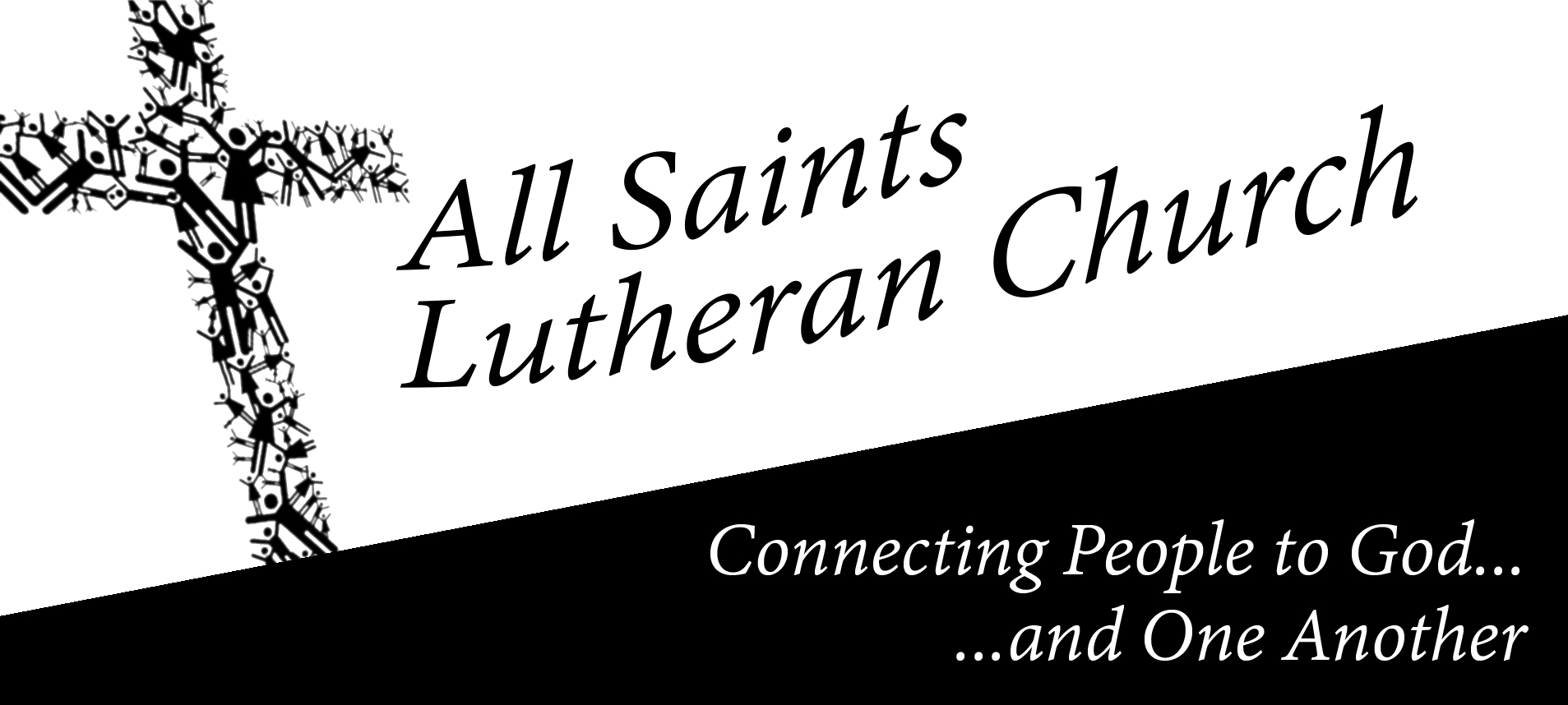        Sunday, March 22, 2015This Week at All SaintsSunday, Mar 22nd   		   Blessing of the Quilts     8:45-9:45am     Traditional Worship (Sanctuary)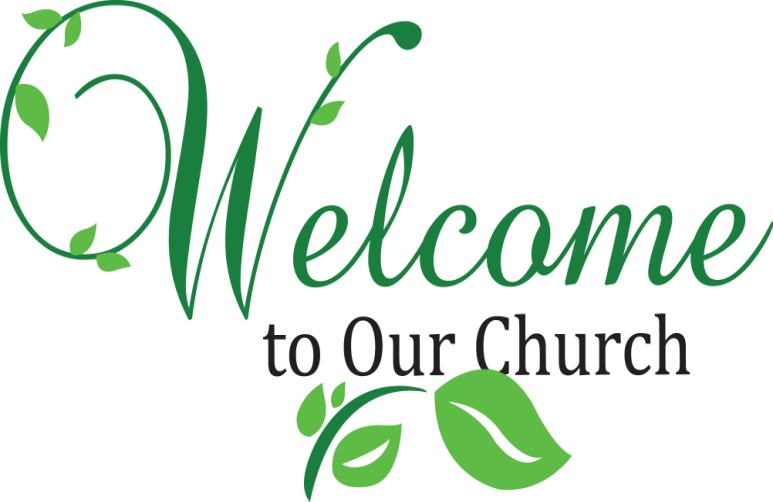 10:00-10:45am     Sunday School 5yr-2nd Grade (CLC Rm 12)		   Sunday School 3rd to 5th Grade (Jr. High Rm)	                Jr. High & Sr. High (Sr. Rm)           10:15am    TOWN HALL MEETING (Fellowship Hall)11:00-12:00pm    Contemporary Worship (Sanctuary)             3:00pm    Confirmation Class (Jr. Rm)    4:00-6:00pm     Jr. High 4th thru 8th Grade (Jr. Rm)    5:00-7:00pm     Sr. High (Sr. Rm)    Wednesday, Mar 25th 6:15pm  	    Lenten Dinner5:15-6:15pm          First Communion Instruction (Pastors Office)7:00-8:00pm  	    Lenten Service	       	    Divorce Care Support Group (Prayer Rm)       	    Chancel Choir Rehearsal (Choir Room) Thursday, Mar 26th     7:00-9:00pm         Praise Team Rehearsal (Sanctuary)Saturday, Mar 28th 8:30am                  Sandwich Making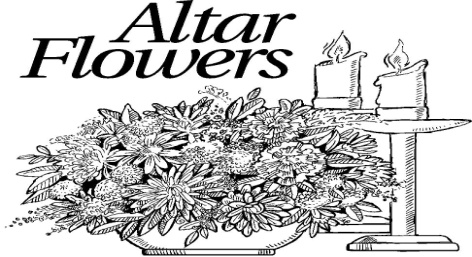 10:00-12:00pm     Easter ExtravaganzaSunday, Mar 29th     8:45-9:45am     Traditional Worship (Sanctuary)10:00-10:45am     Sunday School 5yr to 2nd Grade (CLC Room 12)		   Sunday School 3rd to 5th Grade (Jr. High Rm)	                Jr. High & Sr. High (Sr. Rm)		                Adult Bible Study Class (Library)          10:15am     New Membership Class (Counters Rm)	11:00-12:00pm     Contemporary Worship (Sanctuary)    4:00-6:00pm     Jr. High 4th thru 8th Grade (Jr. Rm)    5:00-7:00pm     Sr. High (Sr. Rm)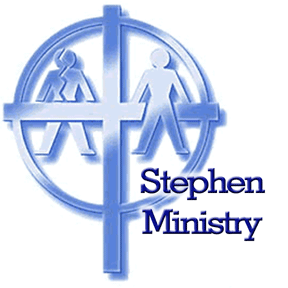 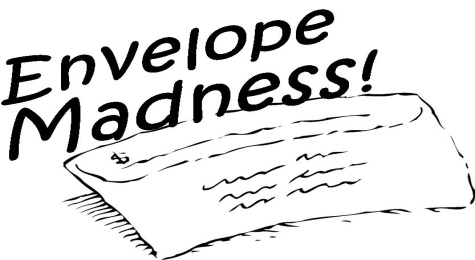 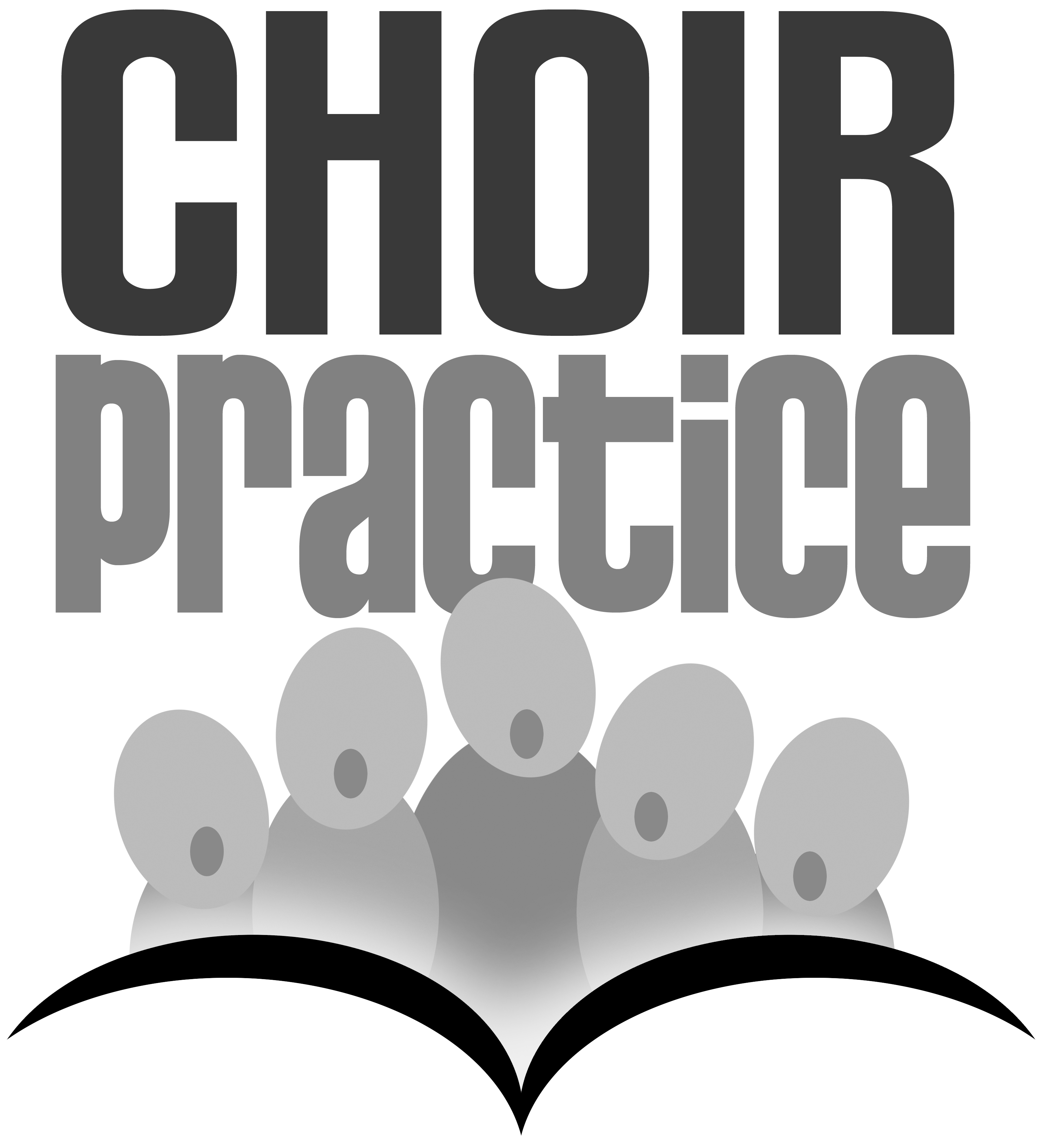 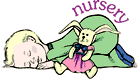 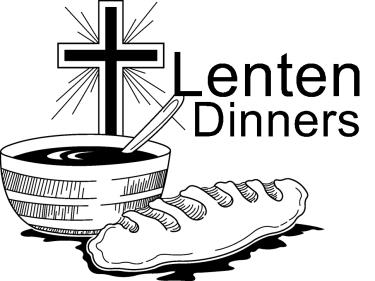 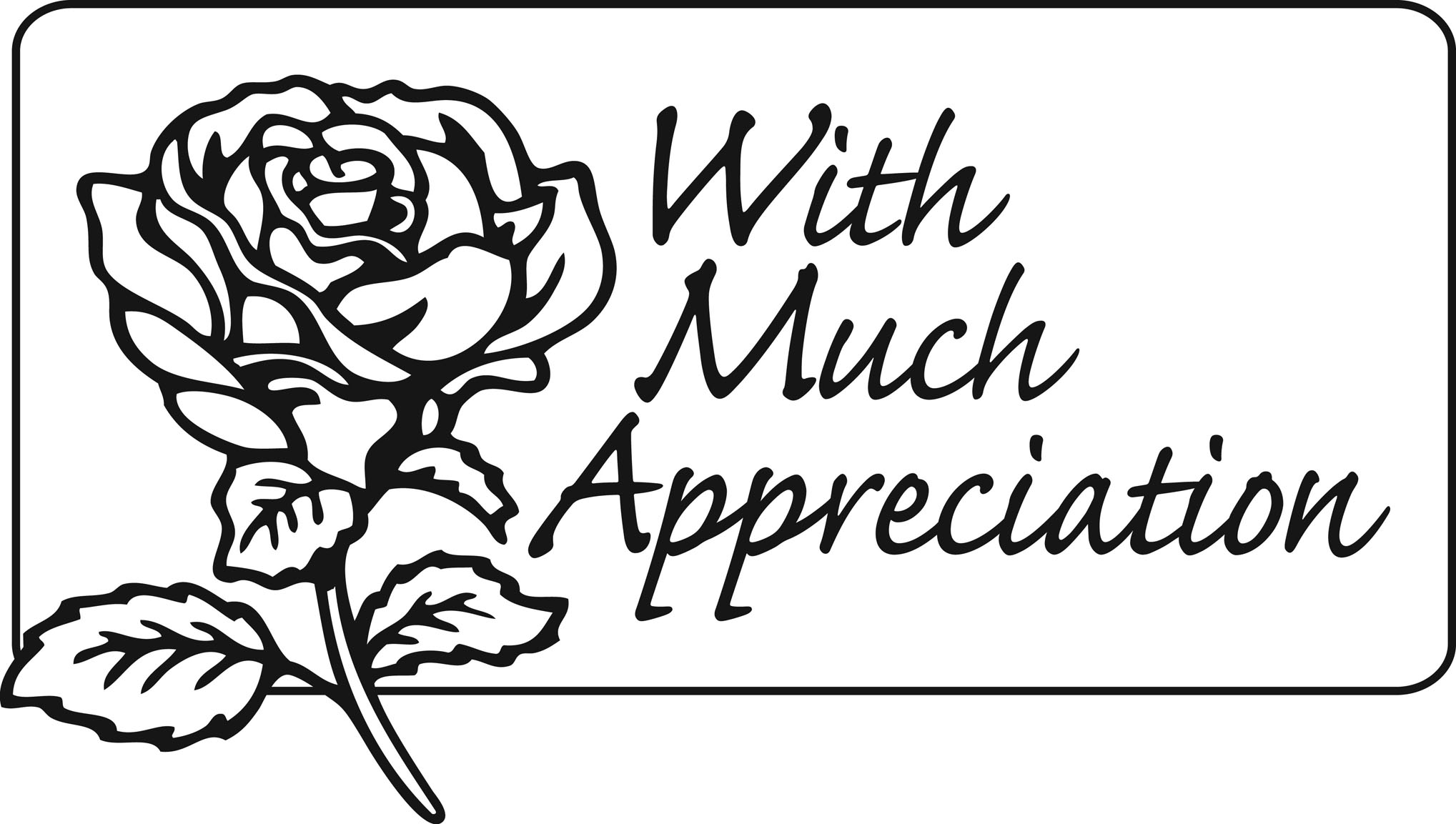 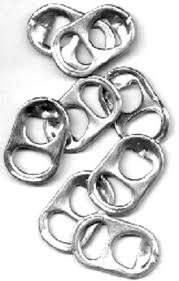 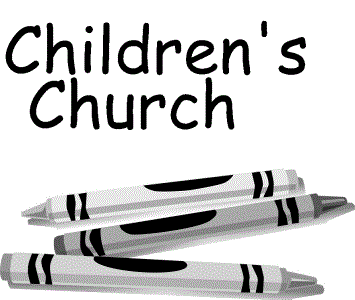 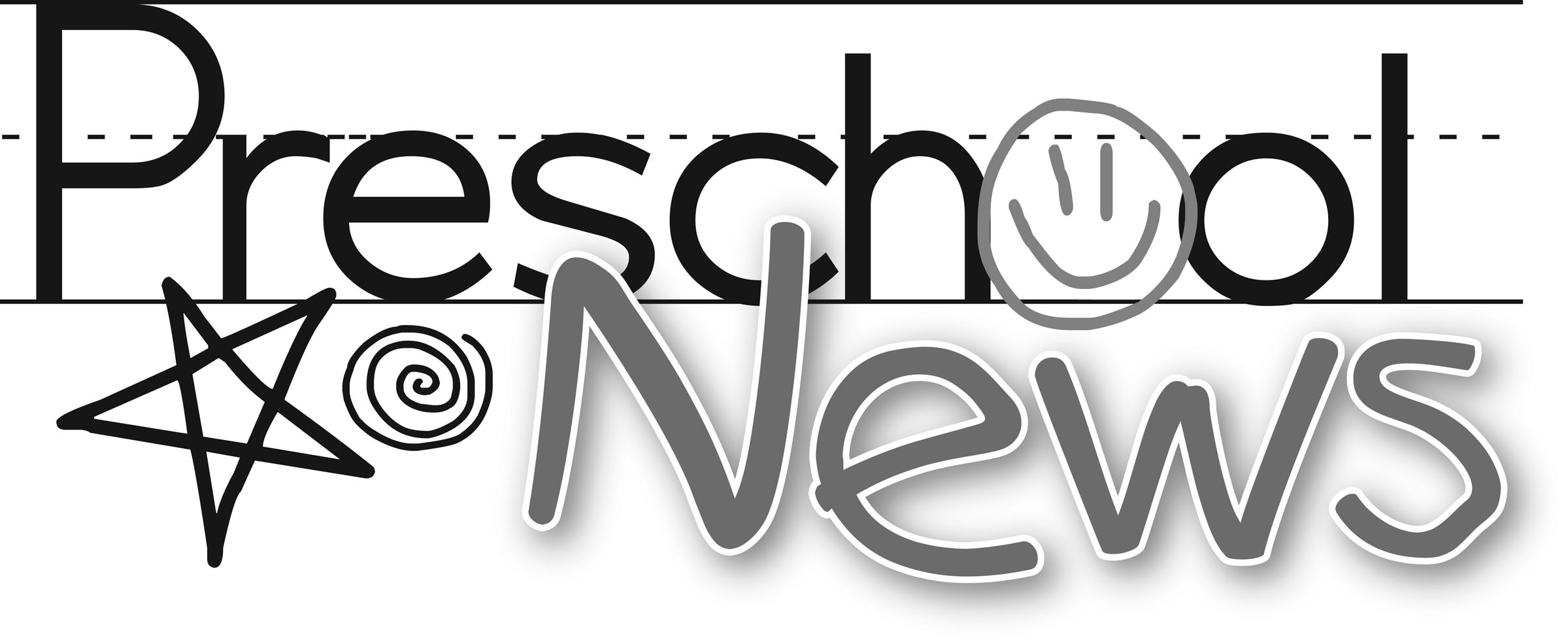 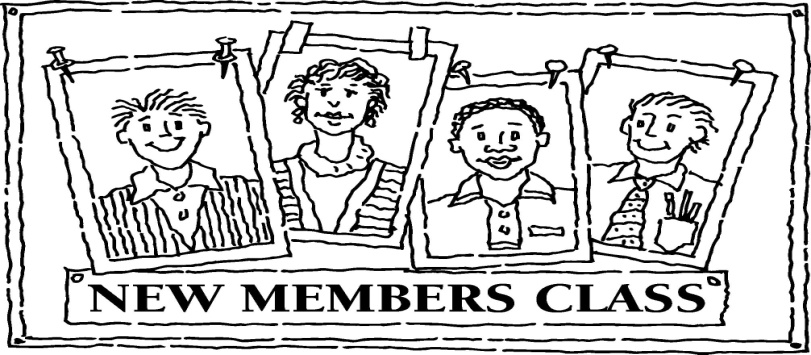 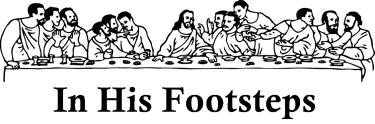 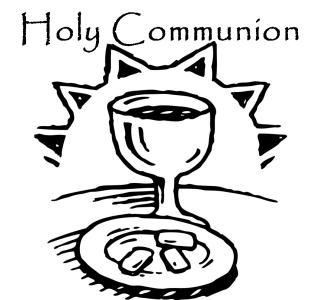 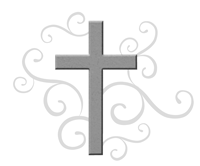 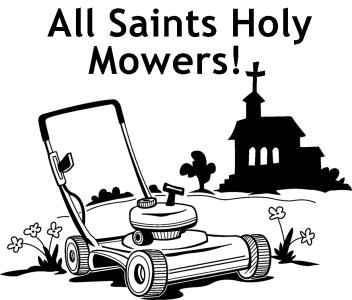 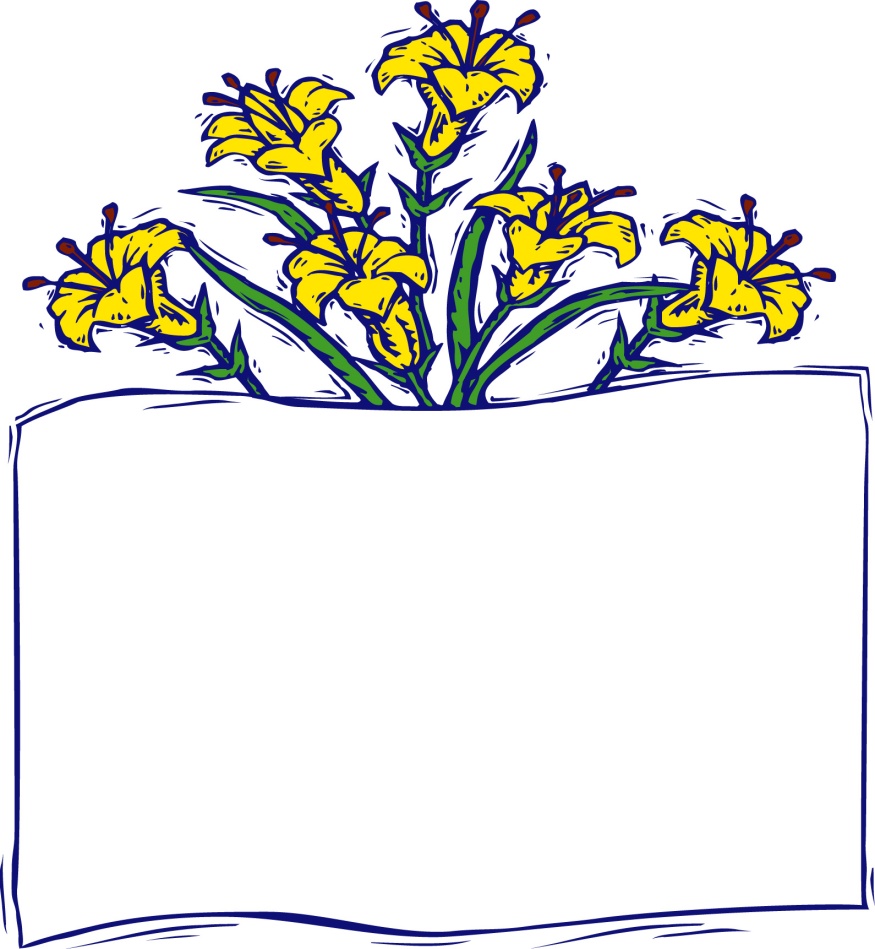 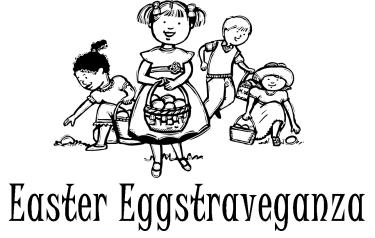 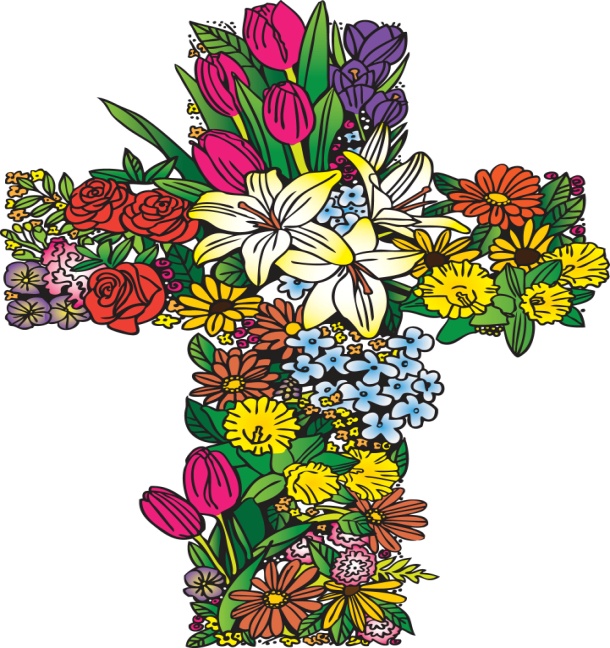 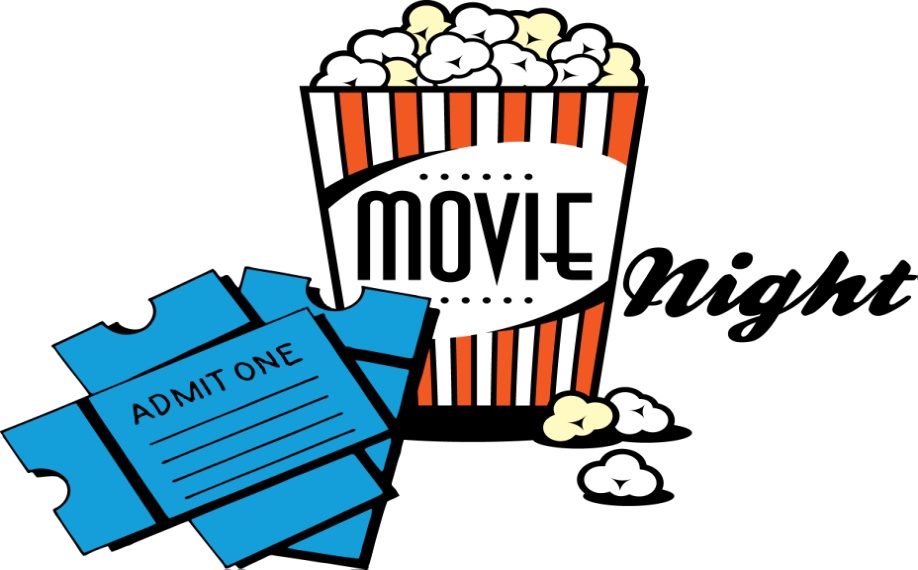 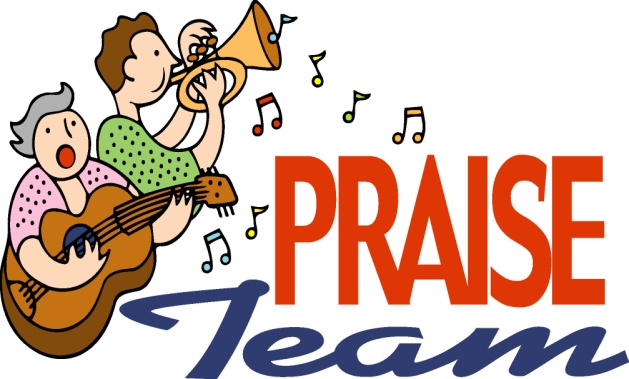 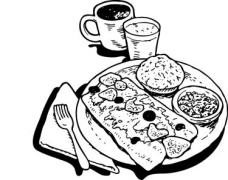 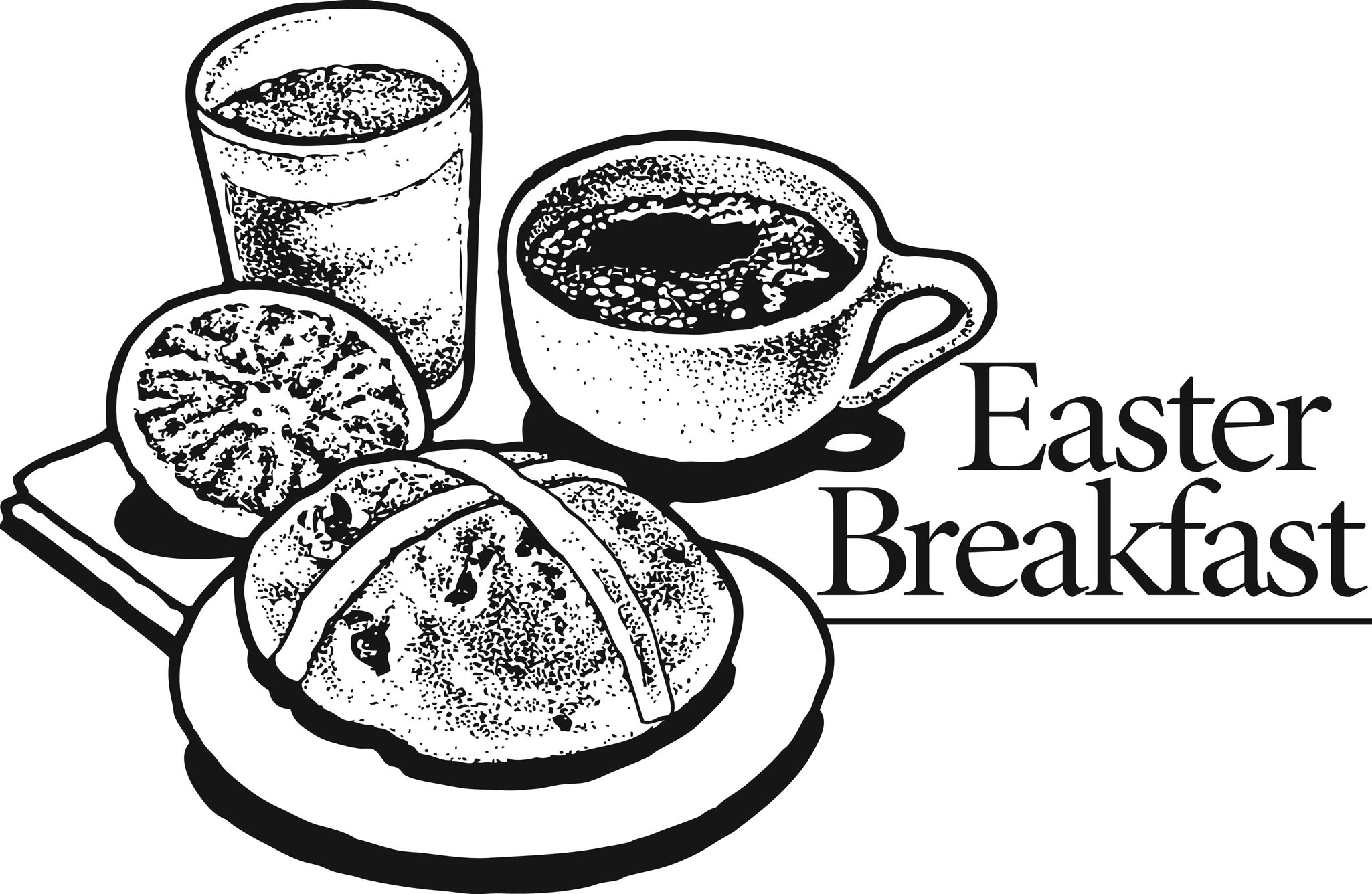 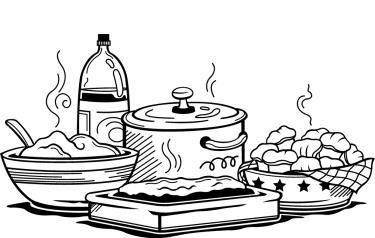 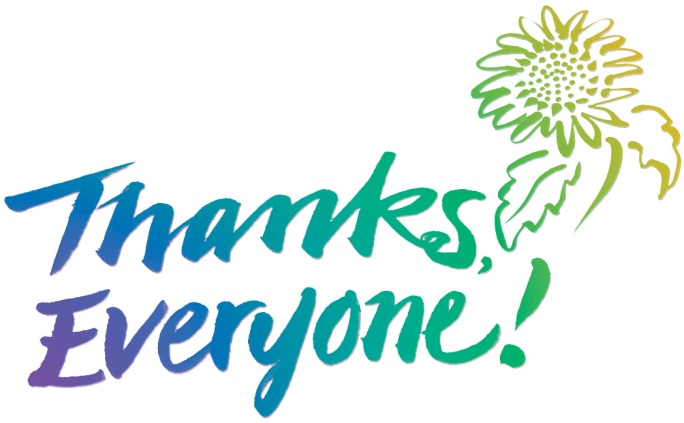 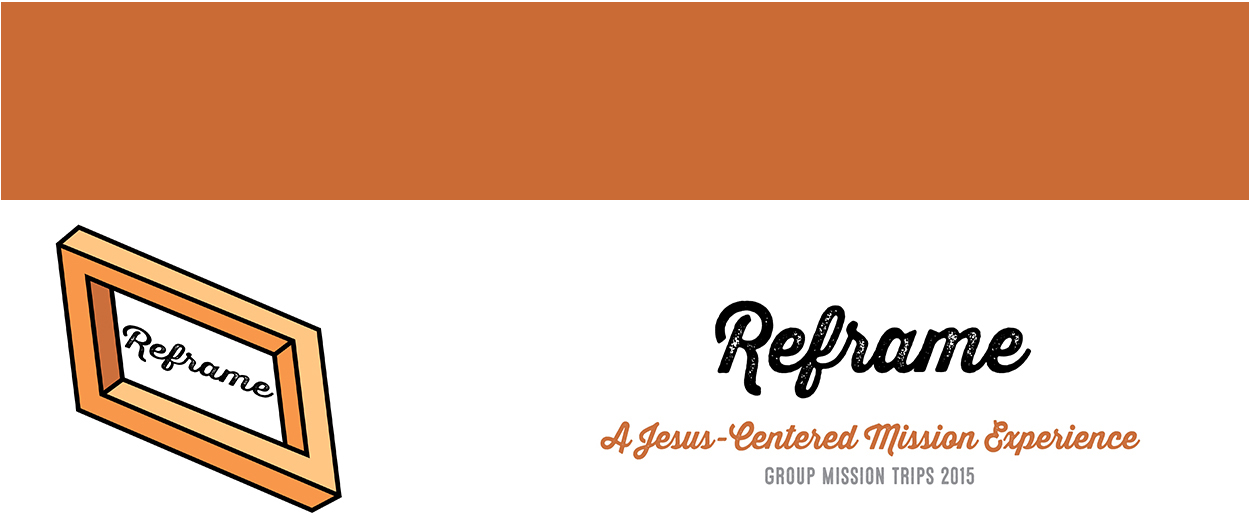 	All Saints Lutheran Church Those Who Serve Us Today8:45 a.m.			                           	 11:00 a.m. Greeters/Visitor Table:      Dennis & Peggy Thomas		Ushers:    Roger McMahon				     Jo Rabbers  							   		     Marc Funderburk						Lynn Davidson		     Marilyn Funderburk					Kay Davidson Assisting Minister:             Wendy HelkeLay Reader:     	         Kay Becker-Maddox				 Altar Guild:                        Lavon Wirkler				Dana CollinsCommunion Assistants:Ken Kiesling–    	Wine                           			Carol Cameron –	WineRhonda Kiesling-	Wine            	            		Vicki Almos –    	WineJerry Terhune –    	Bread					Kathy Fanchi –	Bread	 Pastor John–         	Bread					Pastor John–	        	BreadPrayer Ministry:	John & Jennie Viard			Sandi VatthauerSound Techs- Steve Bessler, John Barnes           				Video –  Bill StephensonMedia – Mary Rosas, Kristen Barnett, Shelby Barnett,                Beverly Byers, Alex Byers  Counters:    Lynn & Kay Davidson				Kenny LeeCoffee Servers:  Deb Hanson/Kristen & Shelby Barnett	Nursery Care:   Gabbi Inman & Garla SimsScrip Table:    Adrienne Plew		          		Mary RosasStaff                                                                Pastor:   Rev. John ScheusnerDirector of Youth and Family Ministries Intern: Kyle Jones      CLC Director:   Peggy Elder 					   Office Manager:   Liz BeatyContemporary Music/Worship Coordinator: Hedreich NicholsChoir Director/Accompanist:   Joe AlanPrayer Chain Coordinator:Vicki AlmosCongregation Council MembersPresident: Marc Funderburk    President Elect: John Viard    Treasurer: Dave Gustafson   Treasurer Elect: Jim Kimble   Secretary: Libby Lindstrom    Secretary Elect: Katie ManqueroTrustee Board Chair: Doug Parker     Ministry Board Chair: John BarnesCongregation Committee ChairpersonsFellowship: Open     Finance: Dave Gustafson     Communications:  Greg Gearing Community/Member Care: Carol Foster   Kitchen Coordinator: Mary Rosas    Outreach/Evangelism:  Robin Evans     Personnel:  Open     Property:  Len Livingston  Worship Logistics Coordinator:  Ann Terhune   Youth and Family Ministry:  John Viard 